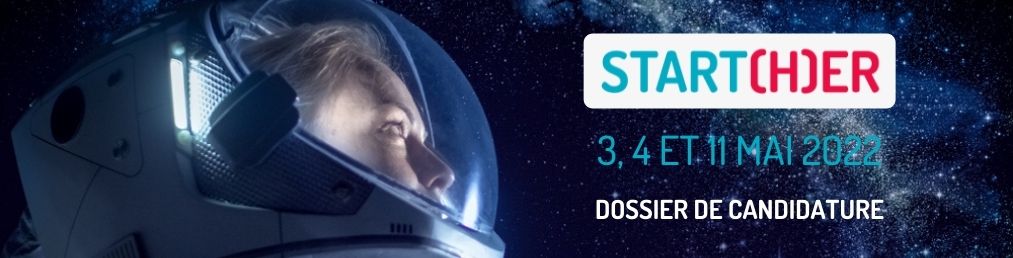 Identité du projetPrésentation du projetPropriété Intellectuelle (optionnel : pour information)1. Votre laboratoire a-t-il déjà participé au dépôt d'une demande de brevet (ou autre type de protection) liés cette invention, à ce projet ? Oui	 non    Je ne sais pasSi oui, précisez si possible le n°, la date de dépôt, le titre et le nom du déposant _____________________________________________________________________________________2. Avez-vous déjà publié et/ou communiqué et/ou collaboré sur tout ou partie de cette invention ? Oui		 nonSi oui, précisez le type de communication déjà effectuée : publication, conférence, poster, soutenance de thèse/master/stage/HDR… Les lister en précisant le titre, la date, les auteurs, le journal ou le contexte de la communication_____________________________________________________________________________________________Une question sur ce formulaire ? Un doute sur une rubrique à compléter ?> n’hésitez pas à nous solliciter à l’adresse mail suivante : benoit.martin@pulsalys.fr en indiquant « START(H)ER » en objet ; ou directement au 06 07 45 45 23RAPPEL des conditions d’éligibilité :Être chercheuse, enseignante-chercheuse, PUPH, PH, doctorante, postdoctorante, ingénieure de recherche, personnelle administrative d’un laboratoire de recherche publique de Lyon ou Saint-EtienneProposer un projet de produit/service innovant vers le monde socio-économique lié à des résultats, outils, données, inventions issues d’activités de recherche menée dans un établissement de recherche publique sur le territoire de Lyon, Saint-Etienne, Roanne ou Bourg en Bresse (territoire de l’Université de Lyon)Participer aux 3 journées de « Bootcamp START(H)ER» les 7, 8 et 16 juin 2023Titre du projet :Porteuse du projet :Porteuse du projet :Nom :Prénom :Adresse mail :N° portable :Statut (MCF, PR, CR, DR, PUPH, PH, IE, IR, Postdoctorante, Doctorante, etc.)Laboratoire :Laboratoire :Nom du laboratoireTutelles :Adresse du laboratoire :Etablissement employeur :Pourriez-vous présenter votre projet de start-up, même au stade de l’idée ?………………………………………………………………………………………………………………………………………………………………………………………………………………………………………………………………………………………………………………………………………………………………………………………………………………………………………………………………………………………………………………………………………………A quoi & qui cela pourrait servir, selon vous ? Dans quel domaine / quelle application ?  Qui seront les futur.e.s utilisateurs ? A quel besoin cela va-t-il répondre ?  ………………………………………………………………………………………………………………………………………………………………………………………………………………………………………………………………………………………………………………………………………………………………………………………………………………………………………………………………………………………………………………………………………………………………………………………………………………………………………………………………………………………………………………………………………………………………………………………………………………………………………………………………………………………………………………………………………………………………………………………………………………………………………………………………………………………………………………………………………………………………………………………………………………………………………………………………………………………………………………………………………………………………………………………………………………………………………………………………………………………………………………………………………………………………………………………………………………………………………………………………………………………………………………………………………………………………………………………………………………………………………………………………………………………………………………………………………………………………………………………………………………………………………………………………………………………………………………………………………………………………………………………………………………………………………………………………………………………………………………………………………………………………………………………………………………………………………………………………………………………………………………………………………………………………………………………………………………………………………………………………………………………………………………………………………………………………………………………………………………………………………………………………………………………………………………………………Quel est le lien avec vos travaux de recherche ? Qu’avez-vous trouvé, de quels résultats, outils, données, preuves disposez-vous ?   Que vous reste-t ’il à développer ?…………………………………………………………………………………………………………………………………………………………………………………………………………………………………………………………………………………………………………………………………………………………………………………………………………………………………………………………………………………………………………………………………………………………………………………………………………………………………………………………………………………………………………………………………………………………………………………………………………………………………………………………………………………………………………………………………………………………………………………………………………………………………………………………………………………………………………………………………………………………………………………………………………………………………………………………………………………………………………………………………………………………………………………………………………………………………………………………………………………………………………………………………………………………………………………………………………………………………………………………………………………………………………………………………………………………………………………………………………………………………………………………………………………………………………………………………………………………………………………………………………………………………………………………………………………………………………………………………………………………………………………………………………………………………………………………………………………………………………………………………………………………………………………………………………………………………………………………………………………………………………………………………………………………………………………………………………………………………………………………………………………………………………………………………………………………………………………………………………………………………………………………………………………………………………………………………………………………………………………………………………………………………………………………………………………………………………………………………………………………………………………………………………………………………………………………………………………………………………………………………………………………………………………………………………………………………………………………………………………………………………………………………………………………………………………………………………………………………………………………………………………………………………………………………………………………………………………………………………………………………………………………………………………………………………………………………………………………………………………………………………………………………………………………………………………………………Votre motivation : Pourquoi souhaitez-vous participer à ce programme ?………………………………………………………………………………………………………………………………………………………………………………………………………………………………………………………………………………………………………………………………………………………………………………………………………………………………………………………………………………………………………………………………………………………………………………………………………………………………………………………………………………………………………………………………………………………………………………………………………………………………………………………………………………………………………………………………………………………………………………………………………………………………………………………………………………………………………………………………………………………………………………………………………………….……………………………………………………………………………………………………………………………………………………………………………………………………………………………………………………………………………………………………………………………………………………………………………………………………………………………………………………………………………….……………………………………………………………………………………………………….…………………………………………………………………………………………………………………………………………………………………………………………………………………………………………………………………………………………………………………………………………………………………………………………………………………………………………………………………………………………………………………………………………………………………………………………………………………….……………………………………………………………………………………………………….…………………………………………………………………………………………………………………………………………………………………………………………………………………………………………………………………………………………………………………………………………………………………………………………………………………………………………………………………………………………………………………………………………………………………………………………………………………….……………………………………………………………………………………………………….………………………………………………………………………………………………………………………………………………………………………………………………Comment avez-vous entendu parler de ce Bootcamp ?……………………………………………………………………………………………………………………………………………………………………………………………………………………………………………………………………………………………………………………………………………………………………………………………………………………………………………………………………………………………………………………………………………………………………………………………………………………